                                                                                                                     проект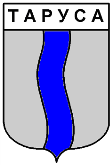 ГОРОДСКАЯ ДУМА ГОРОДСКОГО ПОСЕЛЕНИЯ «ГОРОД ТАРУСА»четвертого созываРЕШЕНИЕ«    » ________ 2024 года                                                                                                  №   ___          Руководствуясь Федеральным законом от 06.10.2003 года № 131-ФЗ «Об общих принципах организации местного самоуправления в Российской Федерации», Федеральным законом от 02.05.2006 N 59-ФЗ (ред. от 04.08.2023) "О порядке рассмотрения обращений граждан Российской Федерации",  Уставом городского поселения «Город Таруса», городская Дума городского поселения "Город Таруса"РЕШИЛА:Статью 14 Положения о Статусе депутата городской Думы городского поселения «Город Таруса» изложить в новой редакции: «Депутатским обращением является письменное или устное обращение депутата или группы депутатов по вопросам ведения городской Думы к органам местного самоуправления муниципального образования, предприятиям, учреждениям, организациям, общественным объединениям и к их должностным лицам. Депутатское обращение, утвержденное заседанием городской Думы, является запросом Думы. Орган или должностное лицо, которому адресовано депутатское обращение или запрос городской Думы, обязаны дать ответ в письменной форме не позднее 30 дней со дня его получения, в соответствии с Федеральным законом от 02.05.2006 № 59-ФЗ «О порядке рассмотрения обращений граждан Российской Федерации».Контроль за исполнением настоящего решения возложить на администрацию (исполнительно-распорядительный орган) городского поселения «Город Таруса».Решение вступает в силу со дня его подписания и подлежит официальному опубликованию в  районной газете «Октябрь» и размещению на официальном сайте администрации городского поселения «Город Таруса» http://tarusagorod.ru в сети «Интернет».Глава муниципального образования городское поселение «Город Таруса»                                                                А.С. Калмыков                                                                                                        Проект подготовил(а): Орлова А.В. (2-56-32)         О внесении изменений в Решение городской Думы ГП «Город Таруса» № 8 от 16.10.2005 «Об утверждении Положения «О статусе депутата городской Думы городского поселения «Город Таруса»